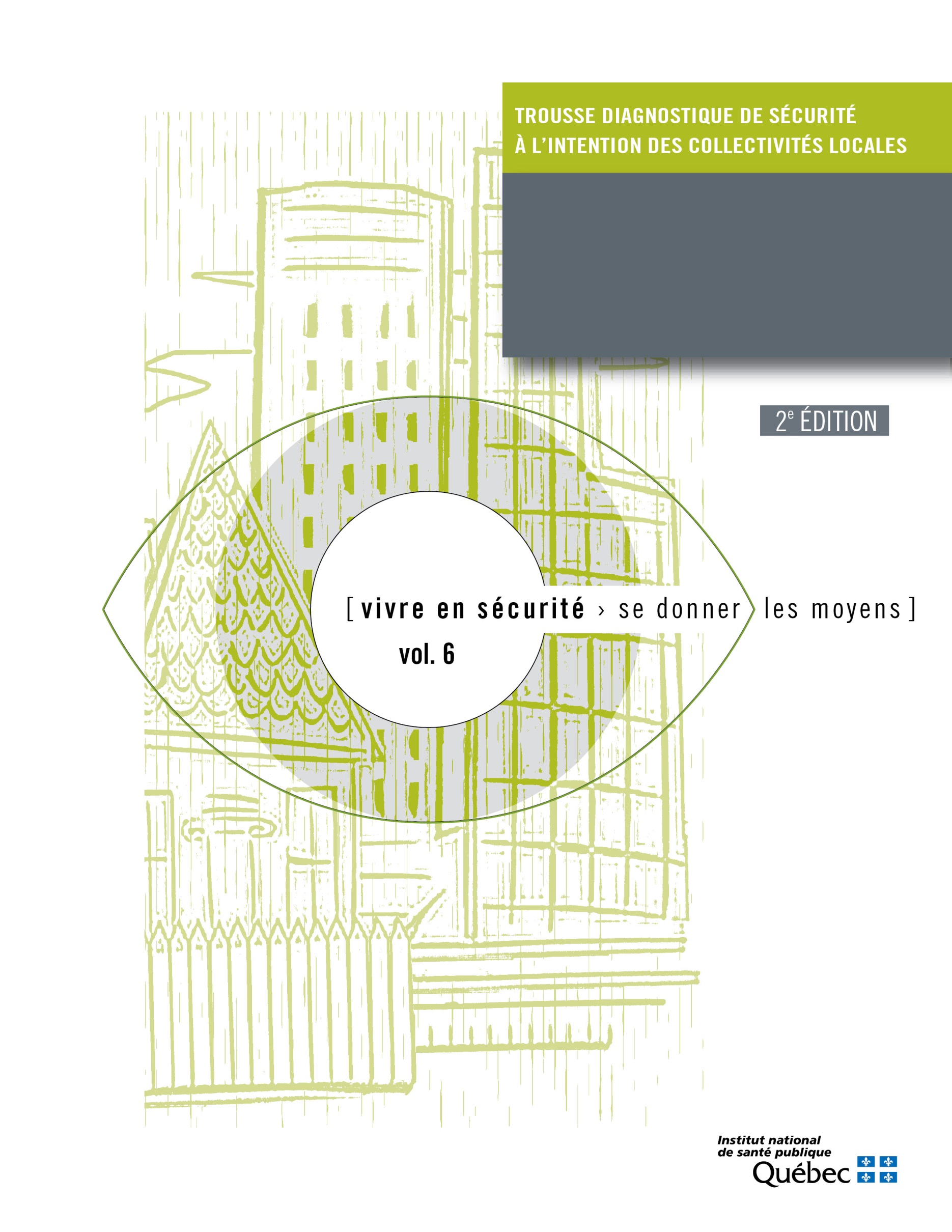 AuteursDominique Gagné, conseillère scientifique
Karina Côté, conseillère scientifique
Pierre Maurice, médecin-conseil
Direction du développement des individus et des communautésSous la coordination scientifique deDominique Gagné
Direction du développement des individus et des communautésMise en pageGrille typographique et mise en pageN PixelConception graphique de la page couvertureLucie ChagnonRévision documentaireMarie-Cloé Lépine, agente administrative
Direction du développement des individus et des communautésCe document est une révision de : Bouchard, L. M., Maurice, P. et Rainville, M. (2011). Trousse diagnostique de sécurité à l’intention des collectivités locales – Manuel pour accompagner le processus et déterminer le diagnostic de sécurité, Québec, Institut national de santé publique du Québec. Cette première édition a été réalisée avec la collaboration du ministère de la Sécurité publique du Québec.Ce document a été réalisé grâce à une subvention du ministère de la Santé et des Services sociaux.Ce document est disponible intégralement en format électronique (PDF) sur le site Web de l’Institut national de santé publique du Québec (INSPQ) au www.inspq.qc.ca.Les reproductions à des fins d’étude privée ou de recherche sont autorisées en vertu de l’article 29 de la Loi sur le droit d’auteur. Toute autre utilisation doit faire l’objet d’une autorisation du gouvernement du Québec qui détient les droits exclusifs de propriété intellectuelle sur ce document. Cette autorisation peut être obtenue en formulant une demande au guichet central du Service de la gestion des droits d’auteur des Publications du Québec à l’aide d’un formulaire en ligne accessible à l’adresse suivante : http://www.droitauteur.gouv.qc.ca/autorisation.php, ou en écrivant un courriel à droit.auteur@cspq.gouv.qc.ca. Les données contenues dans le document peuvent être citées à condition d’en mentionner la source.© Gouvernement du Québec (2021)  EXEMPLES DE THÈMES DE SÉCURITÉCet outil peut être utilisé pour alimenter une discussion de groupe ou pour guider une réflexion personnelle sur les thèmes de sécurité, mais aussi pour déterminer les sources et les méthodes qui permettront de les explorer. Une colonne a été prévue pour préciser la ou les périodes qu'il faudra couvrir pour explorer les thèmes retenus. Il convient de noter que cette liste n’est pas exhaustive. Il est possible de suggérer d’autres thèmes qui n’y figurent pas.Le choix des thèmes de sécuritéLa discussion sur les besoins en information devrait se faire à lumière de la vision de la sécurité définie au début de la démarche (voir section Partager une vision commune de la sécurité ou de l’enjeu de sécurité). Est-ce que tous ces thèmes seront retenus dans votre diagnostic? Y a-t-il d’autres thèmes que vous aimeriez ajouter?Période couverte pour l'exploration d'un thèmeUn diagnostic de sécurité cherche à porter un jugement sur des enjeux de sécurité dans un milieu à un moment donné. Un tel jugement est nécessairement en bonne partie fondé sur l’expérience passée de la communauté. Il s’agit donc de déterminer quelle période devront couvrir les données recueillies pour le diagnostic. Par exemple, désirez-vous que l’analyse des données de criminalité remonte à trois ans, cinq ans ou davantage? Un certain nombre de considérations peuvent vous guider pour déterminer la période idéale à couvrir : disponibilité des données, fréquence des événements d’intérêt (moins l’événement est fréquent, plus la période devrait être longue), ressources disponibles pour les recueillir. Par ailleurs, si vous désirez faire ressortir des tendances, il est nécessaire d’avoir des mesures à au moins trois temps différents (par exemple, trois recensements différents).Source ou méthode privilégiéeSource ou méthode privilégiéeSource ou méthode privilégiéeSource ou méthode privilégiéeSource ou méthode privilégiéeSource ou méthode privilégiéeSource ou méthode privilégiéeDocuments existantsStatistiques disponiblesEnquêteObservation directeForum de discussionEntretien semi-dirigéAutre méthodeChoix du thèmeChoix du thèmeChoix du thèmeChoix du thèmeChoix du thèmeDocuments existantsStatistiques disponiblesEnquêteObservation directeForum de discussionEntretien semi-dirigéAutre méthodeAnnée ou période couverteChoix du thèmeChoix du thèmeChoix du thèmeChoix du thèmeChoix du thèmeDocuments existantsStatistiques disponiblesEnquêteObservation directeForum de discussionEntretien semi-dirigéAutre méthodeAnnée ou période couverteChoix du thèmeChoix du thèmeChoix du thèmeChoix du thèmeChoix du thèmeDocuments existantsStatistiques disponiblesEnquêteObservation directeForum de discussionEntretien semi-dirigéAutre méthodeAnnée ou période couverteChoix du thèmeChoix du thèmeChoix du thèmeChoix du thèmeChoix du thèmeDocuments existantsStatistiques disponiblesEnquêteObservation directeForum de discussionEntretien semi-dirigéAutre méthodeAnnée ou période couverteCriminalité et victimationCriminalité et victimationCriminalité et victimationCriminalité et victimationSelon les termes du Code criminel :Selon les termes du Code criminel :Selon les termes du Code criminel :Selon les termes du Code criminel :Infractions contre la personneInfractions contre la personneInfractions contre la personneHomicideHomicideNégligence criminelle et autres infractionsNégligence criminelle et autres infractionsTentative ou complot en vue de commettre un meurtreTentative ou complot en vue de commettre un meurtreVoies de fait (sauf les agressions sexuelles)Voies de fait (sauf les agressions sexuelles)Autres infractions d’ordre sexuelAutres infractions d’ordre sexuelEnlèvement ou séquestrationEnlèvement ou séquestrationVol qualifié ou extorsionVol qualifié ou extorsionHarcèlement criminelHarcèlement criminelMenacesMenacesAutresAutresInfractions contre la propriétéInfractions contre la propriétéInfractions contre la propriétéCrime d’incendieCrime d’incendieIntroduction par effractionIntroduction par effractionVol de véhicules à moteurVol de véhicules à moteurVol de plus de 5 000 $Vol de plus de 5 000 $Vol de 5 000 $ ou moinsVol de 5 000 $ ou moinsPossession de biens volésPossession de biens volésFraudeFraudeMéfaitMéfaitAutres infractions au Code criminelAutres infractions au Code criminelAutres infractions au Code criminelProstitutionProstitutionArmesArmesJusticeJusticeActes contraires aux bonnes mœurs ou inconduiteActes contraires aux bonnes mœurs ou inconduiteAppels téléphoniques indécents ou harcelantsAppels téléphoniques indécents ou harcelantsAutresAutresInfractions relatives à la conduite d’un véhiculeInfractions relatives à la conduite d’un véhiculeInfractions relatives à la conduite d’un véhiculeConduite avec facultés affaibliesConduite avec facultés affaibliesDélits de fuiteDélits de fuiteAutresAutresInfractions relatives aux drogues et autres substancesInfractions relatives aux drogues et autres substancesInfractions relatives aux drogues et autres substancesSelon des termes usuels :Selon des termes usuels :Selon des termes usuels :Selon des termes usuels :DiscriminationDiscriminationDiscriminationMotifs religieuxMotifs religieuxMotifs ethniquesMotifs ethniquesMotifs linguistiquesMotifs linguistiquesMotifs liés à l’orientation sexuelle ou au genreMotifs liés à l’orientation sexuelle ou au genreMotifs liés à un handicap (physique ou mental)Motifs liés à un handicap (physique ou mental)Motifs liés à l’apparence physiqueMotifs liés à l’apparence physiqueMotifs liés à la pauvretéMotifs liés à la pauvretéAutresAutresIntimidation/harcèlementIntimidation/harcèlementIntimidation/harcèlementPersonnes importunées dans la ruePersonnes importunées dans la rueIntimidation exercée par des groupes ou des personnesIntimidation exercée par des groupes ou des personnesHarcèlement ou intimidation des citoyens par des membres de gangsHarcèlement ou intimidation des citoyens par des membres de gangsCyberintimidationCyberintimidationAutresAutresFraudeFraudeFraudeViolence (excluant les agressions sexuelles)Violence (excluant les agressions sexuelles)Violence (excluant les agressions sexuelles)Violence conjugaleViolence conjugaleViolence dans la communautéViolence dans la communautéBagarres entre membres de gangs dans les ruesBagarres entre membres de gangs dans les ruesViolence commise ou subie par les jeunesViolence commise ou subie par les jeunesViolence dans les relations amoureuses des jeunesViolence dans les relations amoureuses des jeunesViolence et intimidation à l’écoleViolence et intimidation à l’écoleViolence et intimidation dans les transports scolairesViolence et intimidation dans les transports scolairesViolence par arme à feuViolence par arme à feuViolence subie par les personnes aînéesViolence subie par les personnes aînéesTuerie de masseTuerie de masseActes terroristesActes terroristesSuicidesSuicidesAutresAutresAgressions sexuellesAgressions sexuellesAgressions sexuellesVolVolVolCambriolageCambriolageVol d’automobileVol d’automobileVol de pièces ou accessoires automobilesVol de pièces ou accessoires automobilesVol d’objetsVol d’objetsVol de vélosVol de vélosTentatives de volTentatives de volVandalismeVandalismeVandalismeDésordre et incivilitésDésordre et incivilitésDésordre et incivilitésDésordre et incivilitésDésordre physiqueDésordre physiqueDésordre physiqueMalpropreté de certains lieux publics (déchets, seringues, éclats de verre, etc.)Malpropreté de certains lieux publics (déchets, seringues, éclats de verre, etc.)Immeubles abandonnés ou très détériorésImmeubles abandonnés ou très détériorésGraffitis sur les murs des bâtiments ou sur les équipementsGraffitis sur les murs des bâtiments ou sur les équipementsVandalisme sur des immeubles, bâtiments ou équipements privés ou publicsVandalisme sur des immeubles, bâtiments ou équipements privés ou publicsNuisance sonore causée par le trafic ou une vitesse non adaptée au traficNuisance sonore causée par le trafic ou une vitesse non adaptée au traficIncivilités (désordre social)Incivilités (désordre social)Incivilités (désordre social)Nuisances liées à la consommation d’alcool dans les lieux publicsNuisances liées à la consommation d’alcool dans les lieux publicsNuisances liées à la vente ou à la consommation de drogueNuisances liées à la vente ou à la consommation de drogueNuisances liées à des activités de prostitutionNuisances liées à des activités de prostitutionComportement agressif ou dérangeant de personnes itinérantes ou sans-abriComportement agressif ou dérangeant de personnes itinérantes ou sans-abriComportements déplacés de personnes intoxiquées ou pouvant présenter des troubles de santé mentale Comportements déplacés de personnes intoxiquées ou pouvant présenter des troubles de santé mentale Conflits entre groupes de personnes ou de résidants (ethniques, religieux, liés à des activités spécifiques à un groupe, etc.)Conflits entre groupes de personnes ou de résidants (ethniques, religieux, liés à des activités spécifiques à un groupe, etc.)Autres nuisances liées au bruitAutres nuisances liées au bruitRassemblements dérangeants de personnes dans certains lieux publicsRassemblements dérangeants de personnes dans certains lieux publicsAnimaux en liberté dérangeantsAnimaux en liberté dérangeantsNuisances dues à des « courses » non autorisées de véhicules à moteur ou à l’usage inapproprié d’un véhicule à moteurNuisances dues à des « courses » non autorisées de véhicules à moteur ou à l’usage inapproprié d’un véhicule à moteurPerception de la sécurité et sentiment de sécuritéPerception de la sécurité et sentiment de sécuritéPerception de la sécurité et sentiment de sécuritéPerception de la sécurité et sentiment de sécuritéSécurité perçueSécurité perçueSécurité perçuePerception de la sécurité de son milieuPerception de la sécurité de son milieuPerception de sa propre sécuritéPerception de sa propre sécuritéPerception d’un risque dans son milieu de vie au regard de la sécuritéPerception d’un risque dans son milieu de vie au regard de la sécuritéPerception d’un risque dans son milieu de vie au regard de la sécuritéPour soiPour soiPour ses proches ou ses enfantsPour ses proches ou ses enfantsPour d’autres clientèles particulières : femmes, personnes aînées, jeunes, etc.Pour d’autres clientèles particulières : femmes, personnes aînées, jeunes, etc.Perception d’un risque dans un lieu en particulier au regard de la sécuritéPerception d’un risque dans un lieu en particulier au regard de la sécuritéPerception d’un risque dans un lieu en particulier au regard de la sécuritéPour soiPour soiPour ses proches ou ses enfantsPour ses proches ou ses enfantsPour d’autres clientèles particulières : femmes, personnes aînées, jeunes, etc.Pour d’autres clientèles particulières : femmes, personnes aînées, jeunes, etc.Perception d’un risque lié à l’environnement bâtiPerception d’un risque lié à l’environnement bâtiPerception d’un risque lié à l’environnement bâtiBâtiments placardésBâtiments placardésLieux isolésLieux isolésPerception d’un risque associé aux problèmes de criminalité dans son milieuPerception d’un risque associé aux problèmes de criminalité dans son milieuPerception d’un risque associé aux problèmes de criminalité dans son milieuPerception d’un risque dû à des comportements insécurisant de la part d’individusPerception d’un risque dû à des comportements insécurisant de la part d’individusPerception d’un risque dû à des comportements insécurisant de la part d’individusComportements d’évitementComportements d’évitementComportements d’évitementComportements de protectionComportements de protectionComportements de protectionApporter un objet pour assurer sa protection dans ses déplacementsApporter un objet pour assurer sa protection dans ses déplacementsVérifier la présence d’intrus dans sa voiture avant d’y entrerVérifier la présence d’intrus dans sa voiture avant d’y entrerÉviter d’ouvrir sa porte à des inconnus pour des raisons de sécuritéÉviter d’ouvrir sa porte à des inconnus pour des raisons de sécuritéVerrouiller constamment les portes de son domicileVerrouiller constamment les portes de son domicileAvoir un chien pour assurer sa protectionAvoir un chien pour assurer sa protectionAvoir un système d’alarme activé régulièrement pour assurer sa protectionAvoir un système d’alarme activé régulièrement pour assurer sa protectionAvoir suivi un cours d’autodéfense pour assurer sa protectionAvoir suivi un cours d’autodéfense pour assurer sa protectionAvoir une arme à feu à son domicile par mesure de protectionAvoir une arme à feu à son domicile par mesure de protectionAvoir un détecteur de fumée fonctionnel par étageAvoir un détecteur de fumée fonctionnel par étagePerception d’un risque associé à la santé physiquePerception d’un risque associé à la santé physiquePerception d’un risque associé à la santé physiquePerception de sa santé par rapport à d’autres personnes du même âgePerception de sa santé par rapport à d’autres personnes du même âgeCohésion socialeCohésion socialeCohésion socialeStabilité résidentielleStabilité résidentielleNiveau de confiance entre les résidents d’un milieu de vieNiveau de confiance entre les résidents d’un milieu de vieClimat d’entraide avec le voisinageClimat d’entraide avec le voisinageSurveillance des domiciles entre voisinsSurveillance des domiciles entre voisinsImplication dans un organisme ou comité préoccupé par la sécurité de milieuImplication dans un organisme ou comité préoccupé par la sécurité de milieuImplication dans des assemblées du conseil municipalImplication dans des assemblées du conseil municipalImplication dans un conseil de quartier ou d’arrondissementImplication dans un conseil de quartier ou d’arrondissementImplication dans un comité de citoyensImplication dans un comité de citoyensImplication dans des activités communautaires, d’entraide ou de bénévolatImplication dans des activités communautaires, d’entraide ou de bénévolatImplication dans des activités sociales, culturelles ou sportives organisées dans le milieuImplication dans des activités sociales, culturelles ou sportives organisées dans le milieuAccidents et traumatismes non intentionnelsAccidents et traumatismes non intentionnelsAccidents et traumatismes non intentionnelsAccidents et traumatismes non intentionnelsSécurité routièreSécurité routièreSécurité routièreProblèmes impliquant des véhicules lourdsProblèmes impliquant des véhicules lourdsProblèmes impliquant des cyclistesProblèmes impliquant des cyclistesProblèmes impliquant des piétonsProblèmes impliquant des piétonsProblèmes impliquant des utilisateurs d’aides à la mobilité motoriséesProblèmes impliquant des utilisateurs d’aides à la mobilité motoriséesConduite avec les facultés affaibliesConduite avec les facultés affaibliesDistraction au volantDistraction au volantNon-respect de la signalisationNon-respect de la signalisationExcès de vitesseExcès de vitesseConduite dangereuseConduite dangereusePort du casque de véloPort du casque de véloRisque de blessures dans les lieux publicsRisque de blessures dans les lieux publicsRisque de blessures dans les lieux publicsSécurité dans les sports et loisirsSécurité dans les sports et loisirsSécurité dans les sports et loisirsNoyades dans les plans d’eau naturelsNoyades dans les bains publicsProblèmes impliquant les véhicules hors routeProblèmes associés à l’utilisation des aires et appareils de jeuCommotions cérébralesProblèmes associés à la pratique d’un sport organiséSécurité au domicileSécurité au domicileSécurité au domicileIntoxications involontairesBrûluresIncendiesNoyades dans les piscines résidentiellesChutesServices offerts à la populationServices offerts à la populationServices offerts à la populationServices offerts à la populationServices policiersServices policiersServices policiersPrésence (visibilité) policière dans le secteurPrésence (visibilité) policière dans le secteurSatisfaction/efficacité du travail policier dans le milieuSatisfaction/efficacité du travail policier dans le milieuSatisfaction du travail des policiers auprès des jeunesSatisfaction du travail des policiers auprès des jeunesSatisfaction du travail des policiers en sécurité routièreSatisfaction du travail des policiers en sécurité routièreSatisfaction du travail des policiers pour réduire ou solutionner les problèmes de délinquance/désordreSatisfaction du travail des policiers pour réduire ou solutionner les problèmes de délinquance/désordreConfiance au service policierConfiance au service policierQualité du travail policier en préventionQualité du travail policier en préventionQualité de la réponse policière au moment d’une plainteQualité de la réponse policière au moment d’une plainteService de protection contre les incendiesService de protection contre les incendiesService de protection contre les incendiesQualité de la réponse du service des incendies à la suite d’un appelQualité de la réponse du service des incendies à la suite d’un appelAménagement et entretien des routes, rues et trottoirsAménagement et entretien des routes, rues et trottoirsAménagement et entretien des routes, rues et trottoirsSécurité de certaines intersectionsSécurité de certaines intersectionsSignalisation routière adéquateSignalisation routière adéquateSatisfaction à l’égard de l’entretien et réparation des routes et des ruesSatisfaction à l’égard de l’entretien et réparation des routes et des ruesSatisfaction à l’égard de l’entretien et réparation des trottoirsSatisfaction à l’égard de l’entretien et réparation des trottoirsDéneigement des ruesDéneigement des ruesDéneigement et déglaçage des trottoirsDéneigement et déglaçage des trottoirsÉclairage des lieux publics (rues, trottoirs, parcs, etc.)Éclairage des lieux publics (rues, trottoirs, parcs, etc.)Propreté des rues et des trottoirsPropreté des rues et des trottoirsPlaintes formulées Plaintes formulées Entretien des parcs et des espaces publicsEntretien des parcs et des espaces publicsEntretien des parcs et des espaces publicsPropreté des parcs et des espaces publicsPropreté des parcs et des espaces publicsPropreté des équipementsPropreté des équipementsPropreté des espaces publicsPropreté des espaces publicsÉclairage nocturne des parcs et des espaces publicsÉclairage nocturne des parcs et des espaces publicsSécurité des espaces publicsSécurité des espaces publicsSécurité des appareils de jeu dans les parcsSécurité des appareils de jeu dans les parcsSécurité des équipements dans les parcsSécurité des équipements dans les parcsEntretien des bâtiments, des équipements et des stationnements publicsEntretien des bâtiments, des équipements et des stationnements publicsEntretien des bâtiments, des équipements et des stationnements publicsEntretien des bâtiments et des équipements publicsEntretien des bâtiments et des équipements publicsÉclairage nocturne autour des bâtiments, équipements et stationnements publicsÉclairage nocturne autour des bâtiments, équipements et stationnements publicsServices de loisirsServices de loisirsServices de loisirsExistence/disponibilité des servicesExistence/disponibilité des servicesAppréciation des services offertsAppréciation des services offertsEntretien des lieuxEntretien des lieuxSurveillance des lieuxSurveillance des lieuxSécurité des installationsSécurité des installationsAutres servicesAutres servicesAutres servicesQualité des services préhospitaliers d’urgenceQualité des services préhospitaliers d’urgenceQualité de l’environnement ou de l’eau potableQualité de l’environnement ou de l’eau potablePrésence de services communautairesPrésence de services communautairesConnaissance des services par la populationConnaissance des services par la populationCe tableau est disponible sur le site Web de l’INSPQ à l’adresse suivante : https://www.inspq.qc.ca/securite-prevention-de-la-violence-et-des-traumatismes/promotion-de-la-securite-dans-les-communautes/methodes-et-outils/outils-de-la-collection-vivre-en-securite-se-donner-les-moyens 